Publicado en Madrid el 31/07/2024 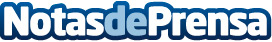 Un documental sobre el movimiento underground Raptor House, opera prima de la productora Morning CoffeeEl documental 'Esto es Raptor House, de Venezuela al futuro, el sonido underground de DJ Babatr', homenajea la historia de superación de DJ Babatr, creador de este fenómeno cultural, y reflexiona sobre la evolución de la sociedad venezolana, todo ello a través del poder de la música electrónicaDatos de contacto:Marina PR637249572Nota de prensa publicada en: https://www.notasdeprensa.es/un-documental-sobre-el-movimiento-underground Categorias: Nacional Cine Música Madrid http://www.notasdeprensa.es